HistorierJournalistiske overvejelser og journalistikken bagVi vil igennem programrækken af historier prøve at ramme så mange lytter målgrupper som muligt. Prøve at belyse så mange aspekter som muligt på en nuanceret måde, så de danner en modvægt til den polarisering der sker på flere fronter i øjeblikket (se blandt andet DR’s forskningsafdelings seneste medieforbrug rapport).Dem der følger hele rækken, eller hører dele af rækken, vil opdage, hvor mange tiltag der er i gang. Ikke bare i Danmark, men i hele verden. Fra spejderne i Danmark, over Afrikas ngo’ere, til regnskovens indianere. Alle kæmper de en kamp, der kommer os alle til gavn (overordnet frame: den globale landsby).I journalistikken arbejder vi ofte med begrebet ”identifikation”. Erfaringen er, at det er især vigtigt hvis mediebrugerne dels skal kunne huske indholdet, men især hvis de skal tage stilling og måske endda engagere sig. Netop det sidste ser vi som vigtigt for projektet her.Derfor vil vi i alle relevante historier finde gode casehistorier, ofte lokale, der kan berette om, hvad betydning xxx eller yyy har for dem. Alle historier vil give ideer til, hvordan den enkelte kan bidrage. I løbet af udsendelsesrækken vil lytterne, læserne og debattørerne have fået en større forståelse for, hvordan vi alle hver især kan bidrage på mange forskellige måder. Måske vil de endda få deres egne ideer. Mange bække små…Vi vil også emnemæssigt prøve at sprede os så meget som muligt. Skabe en generel diskussion, hvor der er plads til alle, uanset holdning, uddannelsesniveau eller politisk overbevisning. Vores historier vil spænde fra det konkrete til det mere filosofiske.  Dels for at ramme en bredere målgruppe, men også for generelt at give et mere nuanceret billede af Verdensmålene. 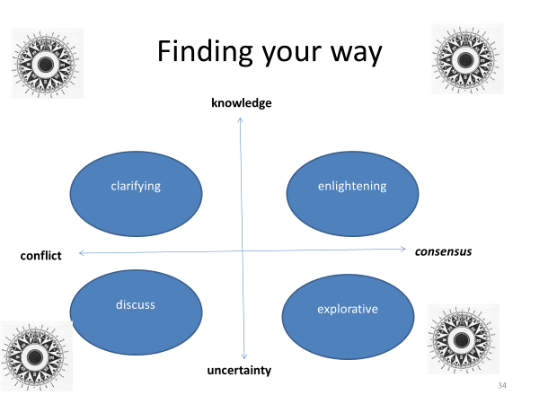 Vi vil også prøve at ”frame” på en ny måde. For at fortælle en ny historie, eller fortælle samme indhold på en ny måde. Med den målsætning tror vi på, at vi kan sikre at vi ikke ryger ind i sporet på de mere almindelige historier.  Vi vil prøve at anvende Mikel Hviids journalistiske kompas for at sikre både framing, og at den røde tråd bliver holdt historien igennem. Mere over i den journalistisk tekniske afdeling vil vi bruge mange lydbilleder, som er med til dels at fastholde lytterne, men også øge forståelsen samt hukommelse for indholdet i magasinprogrammet (se bl.a. prof. Christian Kocks’s forskning). Det vil ofte være komplekse historier med mange kilder. Vi vil derfor anvende de sidste nye storytellings metoder. Igen afhængigt af indholdet bruger vi modellerne. Om det så er Wall Streets Box model (fx vore udsendelse her http://efolkeoplysning.dk/podcasts/dsb-hacking-48min.mp3 ) eller Tom Wolfs Publitzer prisbelønnet metode (lyt fx til den meget roste udsendelse her https://soundcloud.com/user-80338882/hekse-radioudg ).  De metoder har vi igennem en del projekter haft gode erfaringer med (se blandt andet vores referencer med Den Elektroniske Folkeoplysning, EuropaNævnets” EU indefra” og Folketingets Luther Projekt). Vi har lavet aftaler med samtlige beskrevne kilder, som alle har sagt ja til at medvirke. Dog kan der erfaringsmæssigt ske ændringer, når en kilde fx skifter arbejde. Men så har vi hidtil altid fundet en ny ligeså god kilde. Vi har et godt nationalt og internationalt netværk. Hvad skal vi med verdensmål og FN i det hele taget
(viser sammenhængen mellem alle Verdensmål og FN’s tidligere mål)Typisk Framing: Ofte bliver historierne om FN og ikke mindst Verdensmålene beskrevet ud fra to yderpunkter: FN er en rigtig god ting, Verdensmålene er alle gode. På den anden side finder vi fortællingen om, at tiden er løbet fra FN. Vores framing: Begge historier er polariserende. Så vores frame er, at intet er hverken sort eller hvidt. Vi vil være undersøgende og debatskabende. Historien: Vi vil fortælle historien om, hvordan Verdensmålene hænger sammen. Vi vil også fortælle historien om de målsætninger FN faktisk har opnået, og at verden åbenbart ikke står helt så slemt til. At det nytter. Men vi vil samtidig også grave i FN’s konstruktion. Og så vil vi igen og igen spørge: er det realistisk med verdensmålene, og er det de rigtige mål? Og hvorfor er fx demokratiet ikke nævnt som selvstændigt mål? Er det fordi mange udemokratiske lande er med i FN? Er målene, med andre ord, blevet udvandede af politiske kompromiser? FN har jo svigtet før…FN har flere gange ikke kunnet forhindre krige, selv om det netop var det oprindelige formål. Krig er ofte skyld i ekstrem fattigdom (Verdensmål 1, 2, 3, 6 mfl.). Organisationen er for tung og for langsom, lyder kritikken. Derudover er FN bygget på ideen om, at det er stater der går i krig mod andre stater. Men verdens konflikter er i dag ofte meget blodige krige, hvor det ikke er en stat der angriber en anden, men derimod ligesom i Syren er en borgerkrig. Det er FN ifølge mange kritikere ikke gearet til. 
Vetoret spænder ben… igen og igen…
Men det er måske ikke det største problem, men derimod en struktur, hvor FN’s sikkerhedsråd har 5 permanente medlemmer, der har vetoret. Det er den vetoret der var problemet i fx krigen i Eksjugoslavien, eller nu i Syrien, hvor Rusland og USA står på hver deres side. Ud over de to lande er også Frankrig, Kina, Storbritannien permanente medlemmer af sikkerhedsrådet. Medlemmerne har med jævne mellemrum modsatrettede interesser og så kan FN ikke komme videre, med fx sende fredsbevarende styrker ud. 
Det er derfor vi, hvis vi får grønt lys til projektet, blandt andet har aftalt et interview med Mogens Lykketoft. Ikke fordi Mogens Lykketoft har en livslang erfaring med international politik som DANSK politiker. Men fordi han i et år bestred posten som FN’s leder for Generalforsamlingen. Han kender FN indefra, som få andre gør. Desuden var han aktivt med til at søsætte Verdensmålene. 
Kasese: Et pilotprojekt der viser vejen
(Viser sammenhængen mellem alle mål, men især 1, 3, 7,  8, 9, 13,  )Typisk Framing: Normalt ville historien her blive fortalt enten med ”framen” fremskridt, eller ”Den globale landsby”. Vores Framing: Det er ikke ”os” fra den vestlige verden der lærer ”dem” noget. Projektet her går fra lowtec til hightec. Fra hvad de altid har gjort, deres teknologi, til solpaneler. Altså et sammenspil mellem en klassisk ”fremskridtshistorie” og beboernes egne metoder. Fokus her er at forankre projektet i nærområdet. Naturligvis kan projektet her vise vej for andre landdistrikter i verdens fattige, men skovrige områder, og dermed ramme ”Den globale Landsby” fortælling. Men fokus er lokalt. Et projekt der hjælper lokalt, som så kan blive et brugbart svar mange andre steder og dermed få et globalt perspektiv.  Historien: Selvom energi ikke var direkte nævnt i nogen af FN's 2015-mål, er adgang til energi en forudsætning for, at samtlige mål bliver opfyldt. Adgang til energi giver bedre muligheder for at levere undervisning og sundhedsservices og giver samtidig mulighed for en mere effektiv udnyttelse af de lokale naturressourcer og udviklingen af nye produktive erhverv. FN har derfor som bekendt igangsat et globalt program for at sikre adgang til energi for alle i 2030. I Uganda kommer meget af energien til husholdningen fra at fælde træer. Historien her viser sammenspillet mellem Verdensmålene. Ved at skaffe 100pct ren energi på sigt, som projektet her gør, falder projektet ind under mål 7, Bæredygtig energi.  Det er en helt enestående succeshistorie og det første projekt af den art i Uganda. Det er kort fortalt en god succeshistorie der viser, hvordan flere af FN’s verdensmål hænger sammen, og viser, at selv en lille støtte kan få stor betydning.  Omstilling og andre mål: Læs flere bøger og drop den økonomiske fokus
(mål 12, 13 +14,15)Typisk Framing ville fx have været: Vi skal skære ned på forbrug mm, så naturen dermed kan overleve. Altså er fokus at undvære, smalhals og begrænsning.Ny Framing: Vi skal have mere af det, der reelt set gør os lykkelige. Altså fokus på mere. Det kræver erkendelse af, hvad der gør os mere ”rige”. Det sparer så samtidig CO2 og formindsker forureningen kraftigt. Også det vil også medføre mindre el-skrot, som påvirker 3. Verdenslandes miljø samt mennesker der negativt.Historien: Der er diskuteret meget, om hvordan man måler udvikling. I den her historie spørger vi, om vi i den rige verden kan øge vores livskvalitet, uden at det går ud over kloden? Altså udvikle os på en måde, så det ikke skader klimaet. En metode som mennesker over hele kloden kan bakke op om. Hvis den metode findes, så ville der teoretisk være mere plads i fx CO2 regnskabet, så 3. Verdens lande kan udvikle sig, som de selv ønsker.  Ja, den metode findes, svarer en berømt klimaforsker. Opskriften byder på blandt andet flere bøger, og mindre arbejde. Jo, jo, tænker du måske. Det har vi hørt før. Ja, ideen om at prioritere fritid og kultur over materielle goder, har været bragt til torvs mange gange før. Men ikke med så omfattende brug af data, som Gibran Vita og hans kollegaer gør i deres studier. Baseret i data og fakta viser deres studier vejen for et mere lykkeligt liv for alle dem, der lever på et niveau, hvor deres basale behov (sikkerhed, mad, bolig og sundhed osv) er opfyldt.I 1991 blev Max-Neefs teorien rodfæstet i bogen ”Human Scale Development” udgivet. Påstanden i bogen er, at der findes nogle fundamentale ligestillede behov, der er fælles for hele verden. Det var startskuddet til en forskning hvor blandt andet Gibran Vita så på, hvor meget af vores forbrug af kulstof og forurening der rent faktisk går til at samfundene øger borgernes livskvalitet. Er der, med baggrund i fx WHO’s tal, grundlag for at sige, at øget ressourceforbrug giver øget tilfredshed? Svaret er nej.
Der findes allerede lande, der har lavet alternativer til gængs økonomisk politik. Både Ecuador, Bolivia og ikke mindst Bhutan har sat deres målsigte ind på det, de kalder ”de gode liv” (Buen Vivir). I Ecuador har det blandt andet ført til grundlovssikrede rettigheder til naturen. Og hvordan kan de ideer hjælpe 3. Verdenslande? For det er de færreste der som bekendt bliver mætte af bøger og fritids sysler… Alligevel så findes der faktisk også udviklingslande på listen over de mest lykkelige folkefærd. Så hvis fokus omlægges til ”lykke”, ville det måske kunne medføre en strategiplan der så helt anderledes ud. Også for udviklingslandene. Vægten kunne måske tippe mere over fra ”bare” at tiltrække virksomheder til stærke retsinstitutioner og SUNDE arbejdspladser, og mere fokus på at begrænse forureningen fra begyndelsen?Verdensmålene på skoleskemaet: Fra Lapland til Syd-Danmark 
(alle verdensmål)Framing: Den globale landsby. Fra det nordligste Skandinavien til Syddanmark arbejder eleverne for at forbedre verden. Få den til at blive mere bæredygtig. Det er en historie om håb. Om hvordan de unge, uanset levevis, er engagerede. Hvis bare de bliver engageret på den rigtige måde. Og det kan være ganske forskelligt, fra land til land.   Historien: Det er vigtigt for verdensmålene at få engageret de unge. Det er trods alt dem, det her i sidste ende drejer sig om. Hvordan tackler skolerne de nye verdensmål? Både herhjemme, og så langt imod nord, nemlig Sapmi (Lapland på dansk). En sameskole og en dansk friskole kan man på mange måder godt sammenligne, men der er flere tusind kilometers afstand imellem dem. Så er fokus på verdensmålene forskelligt?Vi har lavet en foreløbig aftale med Middelfart Friskole at vi må kigge forbi med en mikrofon. Vi har også en aftale med lærer på en sameskole Birgit Påve i Övre Soppero i Nordsverige. Vi begynder dog i Danmark. Hvordan engagerer man de unge og hvordan ser en dansk elev på de bæredygtige målsætninger? Hvad tænker de danske unge når vi siger ”verdensmål”? Tidligere undersøgelser har vist, at hvis unge bliver spurgt om deres interesse i politik, så svarer mange, at de ikke er særligt interesserede i politik. Hvis man derimod spørger konkret til en bestemt sag, så viser de samme undersøgelser, at de unge så bliver meget engagerede. Så hvordan oplever de danske elever de 17 Verdensmål? Og hvordan får vi de unge engageret uden at skræmme dem? Hvordan skal vi som forældre agere? Det vil børne-psykolog (Kbh’s universitet) i bæredygtig udvikling Malaika Thomsen gerne give et par råd til.I løbet af udsendelsen vil vi komme ind på flere steder hvor undervisere og unge faktisk kan finde både oplysninger, materialer og andet godt om Verdensmålene. Fx vil vi gerne nævne ”Verdens Bedste Nyheders” tiltag med Verdenstimen. Den er i øvrigt en del af ”World’s Largest Lesson, som har spredt sig til over 100 lande. FN’s egen side om Verdensmålene har også undervisningsmaterialer liggende, så der er mange steder. Hvad kan bruges, og hvorfor? I Sverige minder skolesystemet meget om det danske. Men hvordan ser naturfolket Samerne og deres lærere på FN’s Verdensmål? Samerne har levet bæredygtigt i tusinder af år, inden de blev en del af Sverige. Netop Birgit Påve er folkeskolelærer på en sameskole). Heroppe i det allerhøjeste nord har klimaforandringer stor betydning. Fx er Birgits Påve’s mand Ola selv rensdyr-same (100 pct bæredygtig og ”økologisk” uden at rensdyr samerne kalder det for det). Hvordan ser Europas ældste naturfolk på de bæredygtige mål? Ikke mindst når det gælder i undervisningen. Hvordan ser de på undervisningen sammenlignet med deres sydlige naboer, altså Danmark? Fx kunne man forestille sig, at både punkt 14 ”livet i havet”, punkt 5 ”ligestilling mellem kønnene” (samisk kultur har altid haft komplet ligestilling) og andre punkter ikke er dem, de samiske børn har tæt ind på livet. Derimod kunne det tænkes at mål 1 og 15 (om livet på landet) er noget både eleverne på Middelfart Friskole og de unge i arktisk Sverige kan blive enige om, betyder noget for dem? Vi kan ikke vide det, før vi har spurgt dem. Historien her vil vise at der bliver arbejdet med Verdensmålene rigtig mange steder, og vise, hvor konkret de for nogen ret abstrakte målsætninger kan blive. Selv for unge skoleelever.  Igennem skoleelevernes øjne viser vi vejen for, at alle kan tage et ansvar på sig. Lokalradio som kompas for lokalbefolkningen
(Mål 1, 2, 3, 4, 5, 7, 8, 12, m.fl.)Sædvanlig framing: Framen om fremskridt. Det er ”bare” et spørgsmål om udvikling, og at vi sætter i gang med at hjælpe dem med den teknologiske udvikling, her altså radio og uddannelse. En typisk fortælling kunne også være, at ”vi” skal vise ”dem” hvordan god radiojournalistik skal laves. Vores framing: Radio har eksisteret i rigtig mange år. Den teknik findes overalt. Så det er ikke teknologisk udvikling. Den her form for at lave lokalradio er ligetil, minder om vores OBS, men er ellers fremmed for os. Lokalradioen i den her historie har udviklet sit eget koncept. Der er ikke tale om at ”vi” viser ”dem” vejen. Men at de har vist en vej, som fx vores NGO’ere igennem deres kontaktnet kunne være med til at udbrede.  Lokalradioer i Danmark er noget de fleste forbinder med reklamer og nonstop musik tilsat en ofte meget ivrig speaker.Her fortæller vi om en helt anden lokalradio, som er et fyrtårn. Ikke et journalistisk ét af slagsen, som afslører korrupte præsidenter. Men derimod et lys i kampen imod fattigdom (mål 1), imod AIDS og tidlig graviditet (mål 3,4,5,10 mfl) og generelt kæmper for at få bedre oplysning ud til et af Tanzanias landdistrikter.Vi mødte radiochef og journalist Shaaban da han var i praktik hos os (et projekt af Karagwes Venner). Vi vil gerne fortælle radiostationens fortælling. I stedet for musik, så bringer radioen informationer om fx landbrug. Hvordan og hvornår det er bedst at plante sine afgrøder. Hvordan sundheden kan forbedres.  Hvordan den enkelte skal beskytte sig med kondomer, for at undgå graviditet og AIDS. Radioen prøver også at aflive myter om netop AIDS. Det er en slags luftbåren folkeoplysning, med en lang række oplysende temaer. Shaaban fortæller, at radioen har langt over en million lyttere. Så også her, er der tale om en helt anden slags ”lokalradio” end mange kender fra Danmark. I Karagwe’s distrikter er radioen nemlig en fantastisk måde at bringe nyt og ikke mindst viden ud til befolkningen på. 25 millioner børn hjælper: En ukendt kæmpeindsats 
(Alle verdensmål plus immigration og flygtninge)Framing: Den globale landsby. Verdensmålene har bidraget til et fælles mål, og binder os dermed sammen. Det er ikke sikkert, at alle endnu ved det, men mange har fået øjnene op for, at de alle bidrager til at skabe en fælles bedre verden. Vi fortæller historien om, at både mange i forenings- og erhvervslivet er klare over, at vi alle lever i en ”global landsby”. Historien: Ifølge Lars Kolind, universitetslektor i bioetik, har Verden nu fået intet mindre end en strategi. Ifølge ham har målene fået massiv opbakning – fra erhvervslivet, det offentlige og foreningslivet. Det er nemlig, selv om det for nogen lyder lidt tørt, utroligt vigtigt med en fælles strategi. Resultaterne er nemlig alt andet end tørre eller kedelige. Tværtimod.  Netop spejderbevægelsen, som Lars Kolind er en del af, har ydet en kæmpe indsats der er ret ukendt for de fleste. I de seneste år har bevægelsen gennemført hele otte millioner projekter der alle er relevante i forhold til verdensmålene.28 millioner børn verden over har arbejdet over en milliard timer for at gøre noget konkret med verdensmålene. Det er den ukendte historie vi vil fortælle.For nyligt anerkendte FN’s generalsekretær spejdernes arbejde som måske den største samlede indsats for verdensmålene til dato. En fin anerkendelse der dog ikke fik pressens bevågenhed. Spejderne i Nepal har hjulpet ofrene for det store jordskælv, 20.000 tyrkiske og græske spejdere har lagt deres lands fjendskab til side, og har arbejdet frivilligt med at hjælpe flygtninge. Både i deres eget land og i Syrien. Spejderne i Danmark har blandt andet hjulpet unge i Tunesien med at starte virksomheder og skabe jobs (bl.a. mål 8+9). Men de hjælper også med langt mindre dramatiske ting, som fx at holde naturen ren. Men spejderne var allerede godt på vej inden verdensmålene blev vedtaget. Så kunne man ikke påstå, at de nye mål faktisk ”bare” er gammel vin på nye flasker?Lars Kolind indrømmer at meget af det her arbejde var blevet gjort med eller uden verdensmål. Men målene har pludseligt sat spejdernes indsats i et større perspektiv. Der er nu en fælles fokus. Et fælles mål.Det med et fælles globalt mål kan erhvervslivet også godt genkende. Nogle firmaer lever af, at levere løsninger. Vi vil finde og nævne et par eksempler, og interviewe dem om deres vurdering af Verdensmålene.Men det fælles sprog har fx nu gjort at de aktive firmaer alle kan fortælle hvordan de bidrager til en bedre verden. Fx kan Grundfos nu fortælle om, hvordan de ikke alene bidrager til mål 6(rent vand), men også mål 3 (sundhed), mål 11 (bæredygtige byer) og mål 13 (klima) med deres energibesparende pumper.  Det her er med andre ord fortællingen om et fælles sprog, fra spejdere over politikere til virksomhederne. Succeshistorier der giver håb og inspiration. Det hjælper: Blod, sved og EU
(mål 2, 3, 6, 10 mfl)Framing: Den her historie hører ikke til de klassiske frames. Vi fortæller om, at godt nok er der uskyldige ofre (frame om offerrollen), men der er faktisk håb. Uanset hvor håbløst det måtte se ud, så er der lys for enden af lidelserne. Historien: Det her er på en måde en dramatisk, og desværre ukendt historie om bistand og mennesker der arbejder hårdt for at nå FN’s målsætninger. En historie om ufattelige menneskelige lidelser og om modgang hos dem, der vil hjælpe dem. Da FN i 2015 ”nedkom” med deres verdensmål var der bred opbakning fra EU. Fremover blev ”Sustainable Development Goals, kaldet ”SDG’s” i fagsprog, en del af planlægningen i alle generaldirektorater (DG’s), det kunne lade sig gøre. Lidt ukendt i den danske offentlighed er, at EU faktisk har en stor del nødhjælps og udviklingsprojekter i gang over hele verden. Fx var EU først på pletten da jordskælvet ramte Haiti i 2010. Dog viser en kort gennemgang af DR’s arkiver samt Infomedia, at USA’s indsats løb med al medieopmærksomhed. I de store danske medier blev EU’s indsats faktisk slet ikke nævnt. Det skyldes blandt andet at EU ikke har en aktiv mediestrategi på det punkt og at EU’s udsendte embedsmænd sjældent gør et væsen af sig.EU arbejder på mange fronter, og sammen med fx NGO’ere og FN. Det er blandt andet det, vi vil belyse. For vi er alle en del af EU og det er derfor også VORES indsats. Den er bare ukendt for de fleste af os. Vi vil også give andre eksempler, som fx EU’s indsats i Syrien (vi arbejder på en kontaktperson).  Samtidig er vi med til at fortælle historien om, hvad der faktisk sker i de her nødlidende lande, hvilken hjælp de har brug for, og hvilken hjælp de faktisk får. Hvad kan du og jeg gøre? Historien her vil vise, at selv om der er modgang, så er det ikke nok til at alt bliver smidt på gulvet. Global solidaritet: Indianerne kæmper sammen med danske NGO’ere og vinder!
(mål 1, 2, 3, 6, 8, 9, 10, 11, 12, 13, 15)Framing: Frame om social retfærdighed. Ulempen ved den frame er normalt, at menneskerne kan virke magtesløse, men ikke i den her historie. De tager kampen op sammen andre og VINDER. Altså håb.  Historien: Hvordan hænger revolveradvokater, bæredygtig regnskovsdrift og indianer sammen med en succeshistorie? Det er den historie vi vil fortælle.Indianerne har fået en god taktik. Først vinder de retten til de områder, de har boet i mange hundrede år (ingen ved hvor længe). Så kan de lovligt smide alle de firmaer for porten der fælder regnskovene. Bagefter følger konflikter med de ulovlige firmaer, hvor det ofte også går hårdt for sig. Da indianerne nu lovligt forsvarer deres egne områder kan myndighederne, uanset hvor korrupt de måtte være, ikke fjerne indianerne mere. Taktikken lykkedes i blandt andet Nicaragua og Panama, hvor kæmpe regnskovsområder nu er indianske. I Honduras var advokaterne dog ikke nok. Her har indianerne også arbejdet tæt sammen med EU og NGO’er (blandt andet WWF) og sørget for, at 1 mio hektar nu igen er indianernes. EU krævede netop at indianerne fik retten til deres egen skov, for at indgå en handelsaftale, fortæller Jonas Schmidt, som er ulands-journalist og bestyrelsesmedlem i Verdens Skove. Men hvad betyder det for verdensmålene? Temmelig meget.  Dels kan regnskovens indianere så fortsætte deres kultur, som er bæredygtig og i princippet økologisk skovdrift. Regnskovene spiller ifølge IPC og andre en hovedrolle i kampen imod klimaændringer (mål 13). Men indianerne kan også se frem til gode jobs (mål 8 og 1, 2, 11, 15), i fx turistindustrien og skovdrift. Det sidste kan virke bemærkelsesværdig, hvis regnskovene skal bevares. Men indianerne vil og driver allerede med hjælp af blandt andet Verdens Skove skovene bæredygtigt. Det betyder så igen, at de kan sælge træet certificeret og dermed tjene langt mere, end på traditionel skovdrift. Det betyder naturligvis også, at mere bæredygtigt tømmer kommer på markedet, så byggerier over hele verden som minimum kan blive MERE bæredygtige (mål 12 og 11). Jonas Schmidt fortæller i øvrigt, at indianerne stadig har tankegangen som ”jæger&samler” folkefærd har. Det indbefatter også et stort kendskab til naturmedicin, som vi også kan lære en del af i vesten (mål 9) og måske udnyttes til produktion af ny eller bedre medicin, der kan bruges over hele verden.Indianerne kan på sigt blive mere ligestillet i de samfund og lande, de er en del af (mål 10). Det er de ikke nu, da de både er fattige, ikke uddannet og i øvrigt har en del racisme imod sig.  Fra Danmark til Nicaragua: Kampen for ligestilling er en global kamp 
(mål 5, 8 og delvist 10)Framing: Den her frame punkterer framen om fremskridt.  Ligestilling er et globalt problem. Så det er delvist framen om en global landsby, men også framen om social retfærdighed. For det er uretfærdigt og diskriminerende osv at kvinder ikke kan få de samme muligheder som mænd.Historien: I Danmark er der ligestilling hvor alle har muligheder til at få de job, deres evner rækker til, mens det ser helt anderledes ud i fx Nicaragua, hvor machokulturen er stærk og hvor kvinderne i bedste fald kan få arbejde i typiske kvindefag.  Danmark er vi ligestillede. Så løsningen er, at DE kommer ”op på vores niveau”, så løser alt sig… Sådan er det, ikke sandt?Men så hør Judith Silva de Jensens historie. Da hun boede i Danmark var hun i ti år rengørings assistent på en skole i Sdr. Jylland. Et typisk kvindefag… Da hun vendte hjem til sit eget land fik hun jobbet som boligminister. I dag er hun ikke minister længere, men arbejder i et magtfuldt udvalg, der skal udvikle demokratiet(mål 16). Hun arbejder desuden for dialog og samarbejde i et land, der har været splittet af blodige krige og oprør. Desuden arbejder hun for at der skal være større ligestilling mellem kønnene, for der ER problemer med ligestillingen i Nicaragua. Men for hende betød Nicaragua altså, at hun fik chancen for at udfolde sit talent som både politiker, leder og organisator. En mulighed Danmark ikke gav hende. (hun har sagt ja til at medvirke)Målet med den indledning af radioudsendelsen er at få lytterne til at reflektere over ligestillingen(mål 5). Det gør vi ved at lægge ud med en case historie, der punkterer fordomme om vores påståede ligeværdige samfund, mens det naturligvis er det modsatte i mange fattige lande.Så bevæger vi os videre.  I Rwanda er 56 pct. af alle parlamentsmedlemmer faktisk kvinder. Det er langt flere end i fx Danmark eller endda Sverige…Vi fortæller diskussionen om nogle mandlige præster der herhjemme ikke vil give hånd til kvindelige præster. Hør om Forsvarets kamp for en større kønsmæssig balance. Kun 8 pct i forsvaret er nemlig kvinder.I de danske erhvervsbestyrelser går det pt. den forkerte vej på trods af mange fine hensigtserklæringer om at slippe flere kvinder ind i bestyrelseslokalerne. Antallet af kvinder falder (tal fra 2017).Vi vil komme ind på antallet af kvindelige ledere i erhvervslivet og stille spørgsmålet, om kønskvoter er løsningen. Men er det virkelig løsningen? For vil en køns kvote netop ikke være diskriminerende? Et kvindeligt bestyrelsesmedlem vil fx i givet fald aldrig vide, om hun er valgt på baggrund af hendes kvalifikationer, eller fordi hun ”bare” er kvinde. Vi undersøger og giver dermed lytterne mulighed for at finde frem til deres egne holdninger. Først og fremmest vil vi have lytterne til at se indad og spørge sig selv, om de selv er med til at skabe et skævt og diskriminerende samfund. Både herhjemme, men dermed også igennem deres holdninger til 3. verdens lande. Fordomme spænder som bekendt ofte ben for engagement.Etiopiens nye premierminister: Er han Afrikas nye håb
(mål 16, 17, 1, 2, 3)Den klassiske frame: Ofte bliver framen om offerrollen brugt når der laves historier om lande som Somalia, Sydsudan og Etiopien. Befolkningen er udsat for tragiske omstændigheder som tørke, sult og ikke mindst krigsherrer. Læserne, lytterne og seerne fornemmer en håbløshed. Vores frame: Framen om fremskridt. Det går den rigtige vej, befolkningen kan gøre noget, en leder gør noget, vi kan også gøre noget: støtte landet og de demokratiske kræfter op til det kommende valg og tiden bagefter. Framens negative side er ofte, at det er ”os” der hjælper ”dem” og dermed viser, at vi i de vestlige lande har løsningen. Men her er det Etiopien selv der har lagt en kurs der peger i den rigtige retning. Det er bare de færreste der kender til udviklingen, og derfor kan den risikere at løbe ud i sandet senest ved den næste tørke.   Historien: Etiopien. Det er nok de færreste der vil forvente sig en positiv historie af det land. 41% af landet er underernærede, 39 % af landet lever i ekstrem fattigdom. Landet har været præget af sult- og tørkekatastrofer, borgerkrige, krige med Eritrea. Udover Eritrea grænser Etiopien op til lande som Somalia, Sudan og Sydsudan.  Godt nyt fra de områder er i det hele taget et særsyn…Alligevel er det lige nøjagtig hvad der er. I hvert fald i nogles øjne. Siden landets premierminister Abiy Ahmed er kommet til, har landet sluttet fred med Eritrea efter 20 års konflikt, fyret korrupte embedsmænd, arresteret forhadte generaler, som alle troede var urørlige, benådet politiske fanger og indført pressefrihed.  Abiy Ahmed har desuden fjernet tre oppositionsgrupper fra terrorlisten og opfordret politiske modstandere i eksil at tage hjem og deltage i genopbygning og demokratiseringen af landet. Den unge afrikanske premierminister har fortryllet det meste af Afrika med sin karisma, energi og versioner. Han bliver sammenlignet med personer som Nelson Mandela og Obama.Der findes dog også kritiske stemmer der mere ser ham som en populist, som Donald Trump og Tyrkiets Erdogan. Abiy har selv en fortid i sit lands efterretningstjeneste.Vi vil prøve at kaste lys over personen der uanset hvad, har opnået utroligt meget mere, end de kakifarvede generaler der bestemte over landet før ham. Vi ser nærmere på en analyse i Foreign Policy, der godt forstår bekymringerne over Abiy, men samtidig afviser at han skulle være en ulv i fåreklæder.Men uanset hvad, så er Abiy stadig premierminister for et land, der, på trods af sine fine vækstrater, har massive problemer. Stig Jensen vil fortælle om, hvad landet nu har brug for, hvilke udfordringer, men også løsninger der findes. Løsninger du og jeg kan involvere os i. Nu hvor landet har et fyrtårn der skaber håb, enhed og en fælles kurs. Vi vil prøve at finde lokale og få dem via en telefon/ISD radiolink mm.  til at fortælle os om deres oplevelse, forhåbninger og frygt. Kilderne vil vi finde igennem den internationale journalistsammenslutning. 